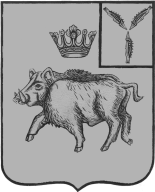 АДМИНИСТРАЦИЯ                                                        БАРНУКОВСКОГО  МУНИЦИПАЛЬНОГО ОБРАЗОВАНИЯ                               БАЛТАЙСКОГО МУНИЦИПАЛЬНОГО РАЙОНА 
  САРАТОВСКОЙ ОБЛАСТИП О С Т А Н О В Л Е Н И Еот   09.06.2020 №32                                              с. БарнуковкаОб отмене постановления администрации Барнуковского муниципального образованияот 15.04.2020 №24 «Об утверждении Положения об общественной комиссии по делам несовершеннолетних и защите их прав при администрации Барнуковского муниципального образования  В соответствии с  Федеральным законом от 06.10.2003 №131-ФЗ «Об общих принципах организации местного самоуправления в Российской Федерации», руководствуясь статьей  33  Устава Барнуковского муниципального образования Балтайского   муниципального района Саратовской области,  ПОСТАНОВЛЯЮ:1. Отменить постановление администрации Барнуковского муниципального образования от 15.04.2020 №24 «Об утверждении Положения об общественной комиссии по делам несовершеннолетних и защите их прав при администрации Барнуковского муниципального образования»( с изменениями от  07.05.2020 №29)2.  Настоящее постановление вступает в силу со дня обнародования.3. Контроль за исполнением настоящего постановления оставляю за собой.Глава Барнуковскогомуниципального образования                                        Д.А.Гущин 